О проведении плановой  выездной проверки сельского поселения Надеждинский сельсовет муниципального района Иглинский район Республики Башкортостан	16 октября 2017 года Управлением Россельхознадзора по Республике Башкортостан проведена плановая выездная проверка в отношении администрации сельского поселения Надеждинский сельсовет муниципального района Иглинский район Республики Башкортостан. В ходе  проверки  нарушений  земельного  законодательства  не  выявлено. 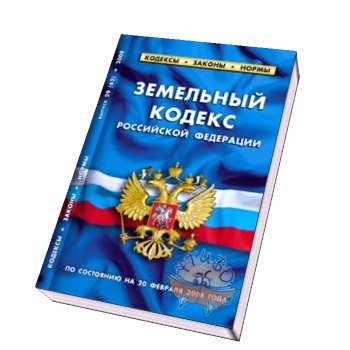 